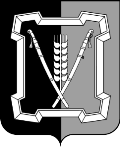 АДМИНИСТРАЦИЯ  КУРСКОГО  МУНИЦИПАЛЬНОГО  РАЙОНАСТАВРОПОЛЬСКОГО КРАЯП О С Т А Н О В Л Е Н И Е30 октября 2019 г.	ст-ца Курская	№ 616О внесении изменений в муниципальную программу Курского муниципального района Ставропольского края «Развитие коммунального хозяйства, транспортной системы и обеспечение безопасности дорожного движения», утвержденную постановлением администрации Курского муниципального района Ставропольского края от 29 июня 2017 г. № 457 В соответствии с решениями совета Курского муниципального района Ставропольского края от 26 сентября 2019 г. № 143 «О внесении изменений в решение совета Курского муниципального района Ставропольского края от    07 декабря 2018 г. № 97 «О бюджете Курского муниципального района Ставропольского края на 2019 год и плановый период 2020 и 2021 годов», от 04 октября 2019 г. № 151 «О внесении изменений в решение совета Курского муниципального района Ставропольского края от 07 декабря 2018 г. № 97 «О бюджете Курского муниципального района Ставропольского края на 2019 год и плановый период 2020 и 2021 годов», в связи с корректировкой объемов бюджетного финансирования,администрация Курского муниципального района Ставропольского краяПОСТАНОВЛЯЕТ:1. Утвердить прилагаемые изменения, которые вносятся в муниципальную программу Курского муниципального района Ставропольского края «Развитие коммунального хозяйства, транспортной системы и обеспечение безопасности дорожного движения», утвержденную постановлением администрации Курского муниципального района Ставропольского края от          29 июня 2017 г. № 457.  2. Признать утратившим силу постановление администрации Курского муниципального района Ставропольского края от 27 июня 2019 г. № 384 «О внесении изменений в муниципальную программу Курского муниципального района Ставропольского края «Развитие коммунального хозяйства, транспортной системы и обеспечение безопасности дорожного движения», утвержденную постановлением администрации Курского муниципального района Ставропольского края от 29 июня 2017 г. № 457».23. Настоящее постановление вступает в силу со дня его подписания и распространяется на правоотношения, возникшие с 04 октября 2019 г.Глава Курского муниципального районаСтавропольского края                                                               	   С.И.КалашниковВизируют:ИЗМЕНЕНИЯ,которые вносятся в муниципальную программу Курского муниципального района Ставропольского края «Развитие коммунального хозяйства, транспортной системы и обеспечение безопасности дорожного движения»	1. В паспорте муниципальной программы Курского муниципального района Ставропольского края «Развитие коммунального хозяйства, транспортной системы и обеспечение безопасности дорожного движения» (да-               лее - Программа) позицию «Объем и источники финансового обеспечения Программы» изложить в следующей редакции:«объем финансового обеспечения Программы составит 30939,04 тыс. рублей, в том числе по годам:2018 год - 7760,73 тыс. рублей;2019 год - 14838,31 тыс. рублей;2020 год - 8340,00 тыс. рублей;в том числе по источникам финансового обеспечения:бюджет Ставропольского края (далее - краевой бюджет) составит 1747,30 тыс. рублей, в том числе по годам:2018 году - 0,00 тыс. рублей;2019 году - 1747,30 тыс. рублей;2020 году - 0,00 тыс. рублей;бюджет Курского муниципального района Ставропольского края  (далее - местный бюджет) составит 29191,74 тыс. рублей, в том числе по годам:2018 год - 7760,73 тыс. рублей;2019 год - 13091,01 тыс. рублей;2020 год - 8340,00 тыс. рублей».2. В приложении № 3 «Подпрограмма «Обеспечение безопасности дорожного движения» муниципальной программы Курского муниципального района Ставропольского края «Развитие коммунального хозяйства, транспортной системы и обеспечение безопасности дорожного движения» к Программе (далее - Подпрограмма) позицию «Объем и источники финансового обеспечения Подпрограммы» изложить в следующей редакции:«объем финансового обеспечения Подпрограммы составит 24219,04 тыс. рублей, в том числе по годам:2018 год - 5520,73 тыс. рублей;2019 год - 12598,31 тыс. рублей;2020 год - 6100,00 тыс. рублей;в том числе по источникам финансового обеспечения: бюджет Ставропольского края (далее - краевой бюджет) составит 1747,30 тыс. рублей, в том числе по годам:2018 году - 0,00 тыс. рублей;2019 году - 1747,30 тыс. рублей;22020 году - 0,00 тыс. рублей;бюджет Курского муниципального района Ставропольского края  (далее - местный бюджет) составит 22471,74 тыс. рублей, в том числе по годам:2018 год - 5520,73 тыс. рублей;2019 год - 10851,01 тыс. рублей;2020 год - 6100,00 тыс. рублей».	3. Приложение  № 6  к Программе изложить в редакции согласно приложению № 1 к настоящим изменениям.	4. Дополнить Программу приложением № 7 «Ресурсное обеспечение и прогнозная (справочная) оценка расходов бюджета Ставропольского края, бюджета Курского муниципального района Ставропольского края на реализацию целей муниципальной программы Курского муниципального района Ставропольского края «Развитие коммунального хозяйства, транспортной системы и обеспечение безопасности дорожного движения» в редакции согласно приложению № 2 к настоящим изменениям.Начальник отдела по организационными общим вопросам администрации Курского муниципального районаСтавропольского края                                                                            Л.А.КущикРЕСУРСНОЕ ОБЕСПЕЧЕНИЕРЕАЛИЗАЦИИ МУНИЦИПАЛЬНОЙ ПРОГРАММЫ КУРСКОГО МУНИЦИПАЛЬНОГО РАЙОНА СТАВРОПОЛЬСКОГО КРАЯ  «РАЗВИТИЕ КОММУНАЛЬНОГО  ХОЗЯЙСТВА, ТРАНСПОРТНОЙ СИСТЕМЫ И ОБЕСПЕЧЕНИЕ БЕЗОПАСНОСТИ ДОРОЖНОГО ДВИЖЕНИЯ» <*>  -------------------------------<*> Далее в настоящем Приложении используется сокращение - Программа.2РЕСУРСНОЕ ОБЕСПЕЧЕНИЕ И ПРОГНОЗНАЯ (СПРАВОЧНАЯ) ОЦЕНКАРАСХОДОВ БЮДЖЕТА СТАВРОПОЛЬСКОГО КРАЯ, БЮДЖЕТА КУРСКОГО МУНИЦИПАЛЬНОГО РАЙОНА СТАВРОПОЛЬСКОГО КРАЯ НА РЕАЛИЗАЦИЮ ЦЕЛЕЙ МУНИЦИПАЛЬНОЙ ПРОГРАММЫ КУРСКОГО МУНИЦИПАЛЬНОГО РАЙОНА СТАВРОПОЛЬСКОГО КРАЯ «РАЗВИТИЕ КОММУНАЛЬНОГО ХОЗЯЙСТВА, ТРАНСПОРТНОЙ СИСТЕМЫ И ОБЕСПЕЧЕНИЕ БЕЗОПАСНОСТИ ДОРОЖНОГО ДВИЖЕНИЯ» <*>-------------------------------<*> Далее в настоящем приложении используется сокращение - Программа.2Заместитель главы администрации  - на-чальник отдела муниципального хозяйстваП.В. БабичевНачальник Финансового управленияЕ.В.МишинаНачальник отдела экономического и социального развитияВ.В.ШпитькоНачальник отдела по организационным и общим вопросамЛ.А.КущикНачальник отдела правового и кадрового обеспеченияВ.Н.КобинГлавный специалист - юрисконсульт отдела правового и кадрового обеспеченияН.Г.ЛымарьПроект постановления подготовлен главным  специалистом отдела муниципального хозяйстваВ.С.ХеровимчукомУТВЕРЖДЕНЫпостановлением администрацииКурского муниципального районаСтавропольского краяот 30 октября 2019 г. № 616Приложение № 1к изменениям, которые вносятся муниципальную программу Курского муниципального района Ставропольского края «Развитие коммунального хозяйства, транспортной системы и обеспечение безопасности дорожного движения», утвержденную постановлением администрации Курского муниципального района Ставропольского края от 29 июня 2017 г. № 457«Приложение № 6к муниципальной программе  Курского муниципального района Ставропольского края «Развитие коммунального хозяйства, транспортной системы и обеспечение безопасности дорожного движения»№ п/пНаименование Программы, подпрограммы Программы, основного мероприятия подпрограммы ПрограммыЦелевая статья расходовЦелевая статья расходовЦелевая статья расходовЦелевая статья расходовОтветственный исполнитель, подпрограммы ПрограммыРасходы по годам (тыс. рублей)Расходы по годам (тыс. рублей)Расходы по годам (тыс. рублей)№ п/пНаименование Программы, подпрограммы Программы, основного мероприятия подпрограммы ПрограммыПрограммаподпрограммаосновное мероприятиенаправление расходовОтветственный исполнитель, подпрограммы Программы201820192020123456789101.Программа, всего1000000000администрация Курского муниципального района Ставропольского края (далее - администрация)7760,7314838,318340,00123456789102.Подпрограмма «Развитие коммунального хозяйства», всего1010000000администрация800,00800,00800,00в том числе следующее основное мероприятие:2.1.Организация и содержание мест захоронений бытовых отходов на территории Курского района Ставропольского края1010100000администрация800,00800,00800,003.Подпрограмма «Развитие транспортной системы», всего1020000000администрация1440,001440,001440,00в том числе следующее основное мероприятие:3.1.Организация перевозок пассажиров и багажа пассажирским автомобильным транспортом по маршрутам внутрирайонного сообщения1020100000администрация1440,001440,001440,004.Подпрограмма «Обеспечение безопасности дорожного движения», всего1030000000администрация5520,7312598,316100,00в том числе следующее основное мероприятие:4.1.Поддержка муниципального дорожного хозяйства1030100000администрация5520,7312598,316100,00».Приложение № 2к изменениям, которые вносятся в муниципальную программу Курского муниципального района Ставропольского края ««Развитие коммунального хозяйства, транспортной системы и обеспечение безопасности дорожного движения»      «Приложение № 7к муниципальной программе Курского муниципального района Ставропольского края «Развитие коммунального хозяйства, транспортной системы и обеспечение безопасности дорожного движения»№п/пНаименование Программы, подпрограммы Программы, основного мероприятия подпрограммыПрограммы Источники ресурсного обеспечения по ответственному исполнителю Программы, подпрограммы Программы, основному мероприятию подпрограммы ПрограммыПрогнозная (справочная) оценка расходов по годам (тыс. руб.) Прогнозная (справочная) оценка расходов по годам (тыс. руб.) Прогнозная (справочная) оценка расходов по годам (тыс. руб.) №п/пНаименование Программы, подпрограммы Программы, основного мероприятия подпрограммыПрограммы Источники ресурсного обеспечения по ответственному исполнителю Программы, подпрограммы Программы, основному мероприятию подпрограммы Программы2018201920201234561.Программа, всего7760,7314838,318340,001.Программа, всегосредства бюджета Ставропольского края (далее - краевой бюджет)0,001747,300,001.Программа, всегосредства бюджета Курского 7760,7313091,018340,00муниципального района Ставропольского края (далее - местный бюджет)2.Подпрограмма «Развитие коммунального хозяйства», всего800,00800,00800,002.Подпрограмма «Развитие коммунального хозяйства», всегокраевой бюджет0,000,000,002.Подпрограмма «Развитие коммунального хозяйства», всегоместный бюджет800,00800,00800,002.в том числе следующие основные мероприятия:2.1.Организация и содержание мест захоронений бытовых отходов на территории Курского района Ставропольского краякраевой бюджет0,000,000,002.1.Организация и содержание мест захоронений бытовых отходов на территории Курского района Ставропольского краяместный бюджет800,00800,00800,003.Подпрограмма «Развитие транспортной системы», всего1440,001440,001440,003.Подпрограмма «Развитие транспортной системы», всегокраевой бюджет0,000,000,003.Подпрограмма «Развитие транспортной системы», всегоместный бюджет1440,001440,001440,003.в том числе следующие основные мероприятия:3.1.Организация перевозок пассажиров и багажа пассажирским автомобильным транспортом по маршрутам внутрирайонного сообщениякраевой бюджет0,000,000,003.1.Организация перевозок пассажиров и багажа пассажирским автомобильным транспортом по маршрутам внутрирайонного сообщенияместный бюджет1440,001440,001440,004.Подпрограмма «Обеспечение безопасности дорожного движения», всего5520,7312598,316100,004.Подпрограмма «Обеспечение безопасности дорожного движения», всегокраевой бюджет0,001747,300,004.Подпрограмма «Обеспечение безопасности дорожного движения», всегоместный бюджет5520,7310851,016100,004.в том числе следующие основные мероприятия:4.1.Поддержка муниципального дорожного хозяйствакраевой бюджет0,001747,300,004.1.Поддержка муниципального дорожного хозяйстваместный бюджет5520,7310851,016100,00».